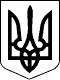 ЗВЯГЕЛЬСЬКИЙ МІСЬКИЙ ГОЛОВАРОЗПОРЯДЖЕННЯ 27.10.2023  			                                                             № 306 (о)Про розгляд пропозицій і доручень, висловлених депутатами та міським головою під час проведення  сорокової сесії міської ради восьмого скликанняКеруючись пунктами 2, 7, 19, 20 частини четвертої статті 42 Закону України «Про місцеве самоврядування в Україні», статтею 23 Закону України «Про статус депутатів місцевих рад», статтею 48 Регламенту Звягельської міської ради восьмого скликання, враховуючи зауваження, пропозиції і доручення, висловлені депутатами міської ради та міським головою під час проведення  сорокової сесії міської ради восьмого скликання:1. Керівникам виконавчих органів міської ради вжити заходи з розгляду та виконання зауважень, пропозицій і доручень депутатів міської ради та міського голови, які висловлені під час проведення сорокової сесії міської ради восьмого скликання, що додаються.2. Посадовим особам, зазначеним у додатку, до 20.11.2023 надати інформацію про виконання цього розпорядження секретарю міської ради Гвозденко О.В. та в електронному вигляді організаційному відділу міської ради для узагальнення та інформування на черговій сесії міської ради восьмого скликання.3. Контроль за виконанням цього розпорядження покласти на секретаря міської ради  Гвозденко О.В.Міський голова	                                                                      Микола БОРОВЕЦЬДодаток до розпорядження міського головивід 27.10.2023   № 306 (о)Зауваження, пропозиції і доручення депутатів міської ради та міського голови, які висловлені під час проведення  сорокової сесії міської ради  восьмого скликанняКеруючий справами виконавчого комітетуміської ради                                                                                                Олександр ДОЛЯ№ з/пКим внесено пропозицію,  дорученняЗміст пропозицій та зауваженьПосадові особи міської ради, відповідальні за розгляд та реалізацію 1Постійна комісія(Сухих А.Ю.) Опрацювати питання щодо притягнення до відповідальності старост Великомолодьківського та Пилиповицького старостинських округів за допущені порушення законодавства про охорону навколишнього природного середовища. Якубов В.О. Доля О.П.Грабовська Н.М.2Постійна комісія(Рудницький Д.В.) Управлінню освіти і науки міської ради опрацювати питання щодо надання пільг на послуги централізованого теплопостачання та електропостачання суб’єктам господарювання, які надають послуги з організації харчування в закладах загальної середньої освіти.Ващук Т.В.2Постійна комісія(Рудницький Д.В.) Управлінню житлово-комунального господарства та екології міської ради опрацювати питання щодо:- облаштування автоматизованого поливу (газонів, клумб тощо) на території міста;- збільшення тарифу на послугу з копання могил.Годун О.В.3Погоджувальна рада(Гвозденко О.В.)Опрацювати питання щодо проектно-кошторисної документації на освітлення с.Анета та внести відповідні пропозиції.   Годун О.В.4Пленарне засідання(Гвозденко О.В.)Опрацювати питання щодо облаштування дитячої зони в бібліопросторі «Літера» в с.Дідовичі шляхом передачі відповідних матеріальних цінностей з Дідовицького закладу дошкільної освіти «Краплинка» в тимчасове користування. Борис Н.П.Ващук Т.В.Широкопояс О.Ю.5Пленарне засідання(Боровець М.П.)Звернути увагу на питання організації роботи та інформування населення міста стосовно повірки (заміни, встановлення) лічильників води  та нарахування плати     за нормами водоспоживання, в тому числі за поливання присадибних ділянок у приватному секторі.  Тимофіїв О.В.Годун.О.В.- контроль